DECLARA QUE SE FAI RESPONSABLE DO COÑECEMENTO, ACEPTACIÓN E CUMPRIMENTO DAS NORMAS QUE SE ADXUNTAN:1.-Os organizadores deberán coidar os arredores e coñecer o número de teléfono de Emerxencias (112)2.- Zona urbana: o volume do combustible da fogueira non pasará os 2 metros de diámetro e 6 metros de perímetro, nin un metro de altura3.- Zona rural: O volume do combustible da fogueira non pasará o 3 metros de diámetro ou 9 de perímetro, nin os 3 metros de altura.4.- A separación entre as fogueiras e as vivendas, árbores, vehículos e mobiliario urbano serán como mínimo de 12 metros.5.- Porase especial coidado de non situalas baixo tendidos eléctricos ou telefónicos, así como que nos arredores non exista ningún local no que se almacenen produtos inflamables.6.- Prohíbese a queima de pneumáticos, plásticos, espumas de poliuretano, aceites, e en xeral de calquera substancia que ao arder desprenda fume tóxico.7.- En ningún caso se botarán ao lume recipientes que conteñan inflamables ou gases a presión (sprays), aínda que estean baleiros.8.-  Os organizadores veñen obrigados a concertación dunha póliza de seguro de responsabilidade civil que cubra os danos persoais e/ou materiais e os prexuízos ocasionados polas persoas usuarias ou asistentes e a terceiras persoas e aos seus bens, sempre que ditos danos e perdas teñan a súa orixe na realización da actividade recreativa, nas contías indicadas na disposición transitoria terceira da Lei 10/2017, de 27 de decembro.   Deberá disporse o xustificante da concertación do seguro e recibo do pago da prima ao momento de celebrarse o evento. 9.- A hora límite para rematar a celebración é as 03:30 horas da madrugada, de acordo co disposto no artigo 5.f da Lei 10/2017 de 27 de decembro de espectáculos públicos e actividades recreativas de Galicia.10.- Ao finalizar a fogueira e antes de abandonar o lugar da mesma, os responsables da organización coidarán de que as cinzas queden totalmente apagadas.11.- Cumprir o establecido na Lei 11/2010 de 17 de decembro, de prevención do consumo de bebidas alcohólicas en menores de idade.12.- O desenvolvemento de celebración das fogueiras e sardiñadas deberán axustarse ao permiso concedido e as ordenanzas municipais.13.- Esta comunicación quedará sen efecto no caso de que o índice de risco diario de incendios (IRDI) sexa extremo (web http://mediorural.xunta.es/es/areas/forestal/incendios_forestais/irdi/) (artigo 37 da Lei 3/2007 de 9 de abril de 2007 de prevención e defensa de incendios forestais de Galicia modificada pola Lei 7/2012 de 28 de xuño de 2012 de Montes de Galicia).14.-  Todo o anterior vale para as comunicacións previas das fogueiras para San Pedro.Conforme ao disposto no Regulamento de Protección de Datos UE2016/679 de 27 de abril e no que non foi derrogado da Lei Orgánica 15/1999 de 13 de decembro de protección de datos de carácter persoal, seus datos serán tratados de forma confidencial. Poderán ser incorporados aos ficheiros do Concello de Pazos de Borbén relacionados con este trámite coa finalidade de utilizalos para as xestións municipais derivadas dos procedementos e consultas que inicia o interesado con esta solicitude. En calquera momento poderá exercitar os dereitos de acceso, cancelación, rectificación e oposición comunicándoo mediante escrito que deberá presentar no Rexistro Xeral do Concello.Pazos de Borbén, a ___ de _______________ de  ____.Sr.Alcalde-Presidente do Concello de Pazos de Borbén.A inexactitude, falsidade ou omisión, de carácter esencial, en calquera dato, manifestación ou documento que se achega ou incorpora como requisito á comunicación previa comportará, tras a audiencia da persoa interesada, a declaración de ineficacia da comunicación efectuada e impedirá o exercicio do dereito ou da actividade afectada dende o momento en que se coñece, sen prexuízo das sancións que proceda impoñer por tales feitos. COMUNICACIÓNPREVIA DE FOGUEIRA DE SAN XOAN EN TERREOS PRIVADOS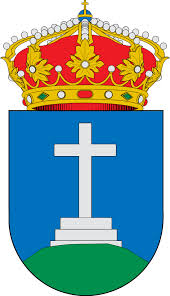 CONCELLO DE PAZOS DE BORBÉNCONCELLO DE PAZOS DE BORBÉNCONCELLO DE PAZOS DE BORBÉNCONCELLO DE PAZOS DE BORBÉNCONCELLO DE PAZOS DE BORBÉNCOMUNICACIÓNPREVIA DE FOGUEIRA DE SAN XOAN EN TERREOS PRIVADOS Pazos, nº52 , 36841 Pazos, nº52 , 36841 Pazos, nº52 , 36841 Pazos, nº52 , 36841 Pazos, nº52 , 36841COMUNICACIÓNPREVIA DE FOGUEIRA DE SAN XOAN EN TERREOS PRIVADOSCOMUNICACIÓNPREVIA DE FOGUEIRA DE SAN XOAN EN TERREOS PRIVADOSCOMUNICACIÓNPREVIA DE FOGUEIRA DE SAN XOAN EN TERREOS PRIVADOSDATOS DO SOLICITANTEDATOS DO SOLICITANTEDATOS DO SOLICITANTEDATOS DO SOLICITANTEDATOS DO SOLICITANTEDATOS DO SOLICITANTEDATOS DO SOLICITANTEDATOS DO SOLICITANTEDATOS DO SOLICITANTEDATOS DO SOLICITANTEDATOS DO SOLICITANTEsolicitanteNome,apelidos ou razón socialNome,apelidos ou razón socialNome,apelidos ou razón socialNome,apelidos ou razón socialNome,apelidos ou razón socialNome,apelidos ou razón socialNome,apelidos ou razón socialDNIDNIsolicitantesolicitanteEnderezoEnderezoEnderezoTeléfonoTeléfonosolicitantesolicitanteMunicipio Municipio Municipio Provincia Provincia Provincia CPCPrepresentanteNome e apelidos Nome e apelidos Nome e apelidos Nome e apelidos Nome e apelidos Nome e apelidos Nome e apelidos DNIDNIrepresentanterepresentanteEnderezoEnderezoEnderezoTeléfonoTeléfonorepresentanterepresentanteMunicipio Municipio Municipio Provincia Provincia Provincia DATOS DA FOGUEIRADATOS DA FOGUEIRADATOS DA FOGUEIRADATOS DA FOGUEIRADATOS DA FOGUEIRADATOS DA FOGUEIRADescrición da FOGUEIRA E/OU SARDIÑADADescrición da FOGUEIRA E/OU SARDIÑADADescrición da FOGUEIRA E/OU SARDIÑADALocalización da finca:  Referencia catastral parcela: